Конспект урока по теме: «Способ подстановки»Описание работы: данный урок предназначен для учителей, работающих по учебнику «алгебра» автора Никольский в 7 классах. Данный урок целесообразно проводить первым при изучении темы «Способ подстановки». При его  проведении учащиеся узнают алгоритм решения системы двух уравнений первой степени с двумя неизвестными, у которых все коэффициенты при неизвестных отличны от нуля   и непропорциональны. Дети   будут учиться    решать системы уравнений способом подстановки, на уроке предусмотрена работа в группах.Цели урока:Образовательные:  формировать   умение решать системы  двух уравнений с двумя неизвестными способом подстановкиРазвивающие цели:  развивать память, умение работать по аналогии,  умение планировать свою деятельность Воспитательные цели:  воспитывать  уважение к товарищам, умение общаться, позитивное отношение к учебеЗадачи:Повторить  определение решения уравнения первой степени с двумя неизвестными,  умения выражать одну переменную через другуюПознакомить учащихся с алгоритмом решения систем уравнений  способом подстановки Формировать умение применять алгоритм в стандартных ситуациях.Тип урока: урок изучения и первичного закрепления нового материалаПлан урока:1.Организационный момент.
2. Подготовка к основному этапу урока.
3. Усвоение новых знаний и способов действий.
4. Первичная проверка понимания
5.  Подведение итогов урока.  Рефлексия.
6. Информация о домашнем задании.Ход урокаОрганизационный  момент« Математика учит преодолевать трудности  и исправлять свои ошибки»Р. ДекартПодготовка к основному этапу урокаМотивация учебной деятельности-Догадайтесь, какое слово пропущено:Планеты солнечной …., нервная …. человека.-А какие системы вы изучаете на уроке?-Какие действия вы умеете выполнять с системой двух уравнений?-Сегодня на уроке вы будете учиться решать системы уравнений. Существует несколько способов решений систем уравнений. За один урок вы их все изучить не успеете. -  Сегодня мы рассмотрим один из способов.Как решаются системы?Интересней  нету темы!Здесь поможет вам сноровка:Вот он способ: подстановка!И.Кушнир, Л. ФинкельштейнТема урока: « Способ подстановки»Актуализация знаний1. Решением,  какого из уравнений является пара чисел (1;3)?1) х-у=2                               2) 6у-х=17                                3) х-2у-4=0       2.   Выразите из уравнения а)х+у=12; б) 3х+9у=151) х через у                             2) у через х 3.  Назовите коэффициенты при неизвестных и свободные члены уравнений системы: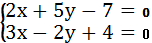 3. Усвоение новых знаний  и способов действийАлгоритм решения систем уравнений способом подстановкиодно из неизвестных (например, у) выразить через другое неизвестное из любого уравнения системы; полученное выражение подставить вместо у в другое уравнение системы;решить полученное уравнение с одним неизвестным х;подставить найденное значение х в формулу для уНапример,    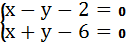 
Из второго уравнения системы выразим у через х
у=6-хИ подставим в первое уравнение (6-х)  вместо у:
х+х-6 -2=0
Решив уравнение, найдем его корень  х=4.Подставляя х=4 в равенство у=6-х, находим, чтоу=6-х=6-4=2.Значит, исходная система имеет единственное решение (4;2)
Ответ: (4;2)4.Первичная проверка понимания       Работа в группах. Полученные решения систем уравнений – это координаты точек. Координаты точек надо отметить в координатной плоскости и последовательно соединить. Получится рисунок.Задание для учащихся: Решить систему уравнений:1 группа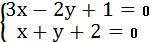   (-1;-1)б)   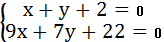 (-4;2)2 группа:А) 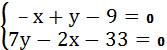 (-6;3)Б)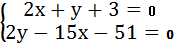 (-3;3)3 группаа)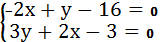  (-5;6)б) 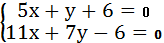  (-2;4)4 группаа)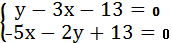  (-2;7)б) 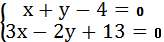  (-1;5)5 группаа) 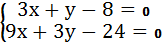  (2;2)б) 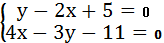  (2;-1)Каждая группа выписывает координаты полученных точек.1 группа: (-1;-1), (-4;2)2 группа: (-6;3), (-3;3)3 группа: (-5;6), (-2;4)4 группа: (-2;7), (-1;5)5 группа: (2;2), (2;-1)Полученные точки соединить последовательно.Координаты стебля даются: (-1;2), (3;-2), (4;-6)Красивы первые весенние цветы.
Они нам говорят, что жизнь прекрасна!
И сквозь ненастья, сквозь снега зимы,
Они приносят в мир немного счастья…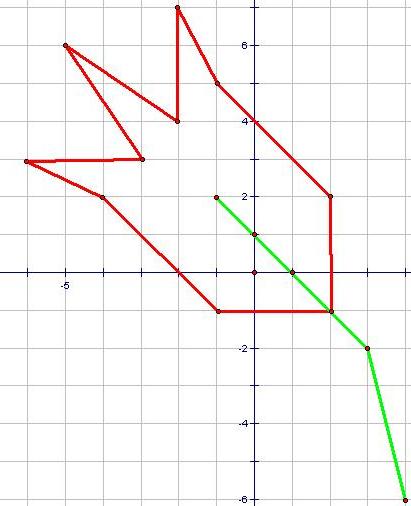 Подведение итогов. Рефлексия.Расскажите, алгоритм решения систем уравнений способом подстановки.Сколько решений имеет система двух уравнений первой степени с двумя неизвестными, если ее коэффициенты при неизвестных отличны от нуля и непропорциональны?Я узнал…
Я понял, почему…
Мне понравилось…
Мне было  трудно…
Мне было неинтересно…Информация о домашнем задании